Pengerusi :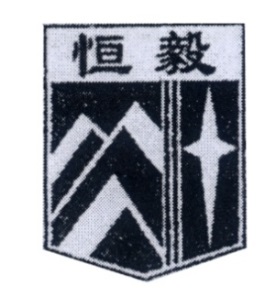 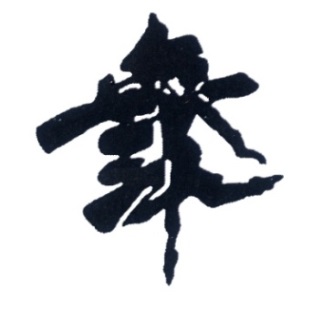 槟城恒毅国民型中学舞蹈团KELAB TARIANSEK.MEN.JEN.KEB. HENG EEAlamat : 99 , Jalan Hamilton,11600 Pulau Pinang.No. Tel. : 604-2824402Ahli Jawatan Kuasa Kelab Tarian 2015/2016Eriko Ho Kai Yun  何凯芸Eriko Ho Kai Yun  何凯芸5 E1Oh Hui Min  胡睿敏6AS1Naib Pengerusi:Ooi Ying 黄莹5S2Howard Oh Jun Hao 胡峻豪Howard Oh Jun Hao 胡峻豪5S4Setiausaha : Lee Ru Xuan 李如渲Lee Ru Xuan 李如渲5S2Penolong Setiausaha : Penolong Setiausaha : Lim Yin Ying 林颖莹Lim Yin Ying 林颖莹4S34S3Tan Seok Yan 陈淑雁Tan Seok Yan 陈淑雁4S54S5Bendahari : Carmen Fong Jia Yin 冯嘉茵Carmen Fong Jia Yin 冯嘉茵Carmen Fong Jia Yin 冯嘉茵5S55S5Penolong Bendahari : Penolong Bendahari : Goh Eu Chen Dillon 吴宥辰Goh Eu Chen Dillon 吴宥辰5M1Teh Hui 郑惠4S3AJK Bilik Simpanan :Tan Wei Guan 陈威元5P1How Chao Xun 侯兆勋4S7Chew Rong Ying 周蓉盈4S7Pang Shi Qing 房诗晴4 E2Cheah Kin Ho 谢肩蒿4A2Tan Yi Huan 陈懿桓3JAJK Panel Maklumat:AJK Panel Maklumat:Leong Shyue Shi 梁学熙Leong Shyue Shi 梁学熙5S2Choo Yi Theng 朱溢婷Choo Yi Theng 朱溢婷4M2Chong Jing 张菁4 E2AJK Papan Notis: Ng Hui Ling 黄慧玲4S3Chow Jing Yi 周靖怡Chow Jing Yi 周靖怡3CJanie Lim Jia Nie 林嘉妮Janie Lim Jia Nie 林嘉妮3C